Publicado en México el 03/03/2021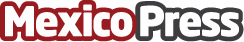 Acciona respalda la neutralidad en carbono de Banco Santander con el complejo eólico OaxacasCompensa 145.000 toneladas de CO2 mediante Certificados de Emisiones Reducidas (CER) respaldados por la ONU a través de la plataforma electrónica ClimateTradeDatos de contacto:Eneas Febo Mares5527622073Nota de prensa publicada en: https://www.mexicopress.com.mx/acciona-respalda-la-neutralidad-en-carbono-de Categorías: Internacional Inmobiliaria Ecología Recursos humanos Oaxaca Ciudad de México Innovación Tecnológica Construcción y Materiales http://www.mexicopress.com.mx